С заявленим в 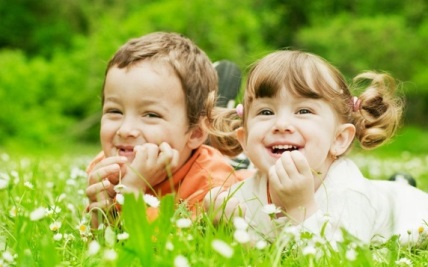 ПАМЯТКА Закон Иркутской области от 23 октября 2006 года № 63-оз «О социальной поддержке в Иркутской области семей, имеющих детей»(МАЛОИМУЩИЕ СЕМЬИ, СЕМЬИ ОДИНОКИХ РОДИТЕЛЕЙ)1. Категории семей- семьи, имеющие в своем составе как родного ребенка (детей), так и усыновленного (усыновленных), удочеренного (удочеренных), принятого (принятых) под опеку (попечительство), переданного (переданных) на воспитание в приемную семью, среднедушевой доход которых ниже величины прожиточного минимума, установленной в расчете на душу населения по районам Крайнего Севера области и местностям, приравненным к районам Крайнего Севера, - для семей, проживающих (пребывающих) в таких районах (местностях), величины прожиточного минимума, установленной в расчете на душу населения в целом по области, - для семей, проживающих (пребывающих) в иных местностях области.-  семьи одиноких родителей (одинокие матери, матери и отцы, получающие пенсии на детей по случаю потери кормильца), без учета среднедушевой дохода семьи.2. Куда обращатьсяС заявлением в учреждение социальной защиты населения по месту жительства (месту пребывания), в отделы по обслуживанию заявителей государственного автономного учреждения «Иркутский областной многофункциональный центр предоставления государственных и муниципальных услуг».3. Меры социальной поддержки семей, имеющих детей: 3. Меры социальной поддержки семей, имеющих детей: - малоимущие семьи1) бесплатное обеспечение лекарственными препаратами для медицинского применения, отпускаемыми по рецептам на лекарственные препараты, при амбулаторном лечении для детей первых 3 лет жизни;2) обеспечение бесплатного питания для учащихся, посещающих муниципальные общеобразовательные организации, а также посещающих частные общеобразовательные организации, осуществляющие образовательную деятельность по имеющим государственную аккредитацию основным общеобразовательным программам, а при отсутствии в таких организациях организованного питания - предоставление набора продуктов питания;3) 1 раз в 2 года предоставление пособия на приобретение для детей комплекта одежды и спортивной формы для посещения школьных занятий в размере 
1 229,31 руб. (с учетом ежегодной индексации);4) выплата студентам, обучающимся по очной форме обучения в государственных профессиональных образовательных организациях области, осуществляющих образовательную деятельность по имеющим государственную аккредитацию образовательным программам среднего профессионального образования, социальных стипендий.- семьи одиноких родителей 1) преимущества при приеме детей в муниципальные дошкольные образовательные организации, государственные дошкольные образовательные организации и государственные организации дополнительного образования детей, находящиеся в ведении области;2) бесплатное обеспечение лекарственными препаратами для медицинского применения, отпускаемыми по рецептам на лекарственные препараты, при амбулаторном лечении для детей первых 3 лет жизни;3) выплата студентам, обучающимся по очной форме обучения в государственных профессиональных образовательных организациях области, осуществляющих образовательную деятельность по имеющим государственную аккредитацию образовательным программам среднего профессионального образования, социальных стипендий.4. УсловияМеры социальной поддержки малоимущим семьям, (за исключением семей, состоящих на учете в банке данных Иркутской области о семьях и несовершеннолетних, находящихся в социально опасном положении) предоставляются при условии осуществления трудоспособными членами семьи трудовой или иной приносящей доход деятельности либо признания членов семьи (одного из членов семьи) безработными (безработным) в соответствии с законодательством, кроме случаев:ухода за ребенком до достижения им возраста трех лет или ухода за ребенком в возрасте от трех до восемнадцати лет, имеющим медицинские противопоказания для посещения образовательной организации;ухода за ребенком-инвалидом;ухода за инвалидом I группы;ухода за престарелым, нуждающимся по заключению медицинской организации в постоянном постороннем уходе либо достигшим возраста 80 лет;обучения по очной форме в профессиональной образовательной организации либо в образовательной организации высшего образования;прохождения военной службы по призыву;отбывания наказания в виде лишения свободы либо применения меры пресечения в виде заключения под стражу, а также нахождения на принудительном лечении по решению суда;нахождения в розыске;ведения личного подсобного хозяйства.5. Документы (сведения), необходимые для назначения мер социальной поддержки1) паспорт либо иной документ, удостоверяющий личность законного представителя ребенка (детей);2) акт органа опеки и попечительства о назначении опекуна или попечителя - для опекунов и попечителей;3) свидетельство (свидетельства) о рождении ребенка (детей) и паспорт (паспорта) - для ребенка (детей), достигшего (достигших) возраста 14 лет;4) свидетельство о браке - для законных представителей, состоящих в браке с лицами, не являющимися родителями детей (мачехой, отчимом);5) документ, подтверждающий статус семьи одиноких родителей; 6) документы, подтверждающие регистрацию по месту жительства (месту пребывания) на территории области законного представителя ребенка (детей) и членов его семьи, и (или) решение суда об установлении факта совместного проживания законного представителя ребенка (детей) и указанных им в заявлении членов семьи на территории области;7) документы, подтверждающие размер доходов каждого члена семьи за шесть последних календарных месяцев, предшествующих подаче заявления, 8) документы, подтверждающие наличие исключительных случаев;9) справка общеобразовательной организации об обучении ребенка (детей);Для семей одиноких родителей предоставление документов, установленных 
пп.  4, 7. 8, не требуется.6. Внимание!1. В качестве доходов малоимущих семей не учитываются доходы, полученные единственным законным представителем ребенка (детей) - инвалидом I группы либо нетрудоспособным инвалидом II группы, а также обоими законными представителями, мачехой, отчимом ребенка (детей) - инвалидами I группы либо нетрудоспособными инвалидами II группы.2. Предоставление мер социальной поддержки малоимущим семьям, состоящим на учете в банке данных Иркутской области о семьях и несовершеннолетних, находящихся в социально опасном положении, осуществляется по заявлению законного представителя ребенка (детей), к которому прилагаются его паспорт либо иной документ, удостоверяющий личность, а также ходатайство районной (городской), районной в городе комиссии по делам несовершеннолетних и защите их прав по месту жительства или месту пребывания семьи.3. Для подтверждения права малоимущих семей на дальнейшее предоставление мер социальной поддержки, законный представитель ребенка (детей) представляет в учреждение один раз в год заявление о подтверждении права на дальнейшее предоставление мер социальной поддержки.